ЗАДАЧА № 3 Расчет статически неопределимой шарнирно – стержневой системы  Дано: Статически неопределимая шарнирно - стержневая система, состоящая из невесомой, абсолютно жесткой балки АВ, поддерживаемой двумя стальными стержнями. Система нагружена сосредоточенной силой F.Соотношение площадей поперечных сечений стержней заданы.Требуется:составить в масштабе индивидуальную расчетную схему задачи;определить степень статической неопределимости;раскрыть статическую неопределимость – определить продольные силы натяжения стержней;подобрать размеры сечений стержней в форме квадрата;определить напряжения в стержнях: от действия силы F;при нагреве заданного i-го стержня;при сборке системы в результате неточности изготовления длины заданного i-го стержня.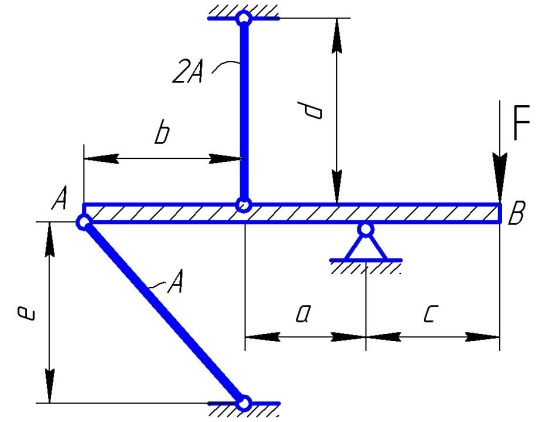 Справочные данныеПримечание: Модуль сдвига материала вычисляется по формуле , для стали МПа.НомервариантаРазмер, мРазмер, мРазмер, мСила,кНМаркасталиПределтекучести,МПаНомервариантааbсСила,кНМаркасталиПределтекучести,МПа71,51,21,0340Х800Характеристики материалаСталь (ст.35)Сталь (30ХГСА)БронзаАлюминийЧугунДеревоМодуль упругости E, МПа2105210511050,71051,21051104Предел текучестит, МПа240850150210--Предел прочности на растяжение/ сжатие в,  МПа3601100240300180/600100/45Коэффициент Пуассона µ0,250,250,340,30,250,45Коэффициент температурного расширения  , 1/град1210-61210-62210-62410-61110-6410-6